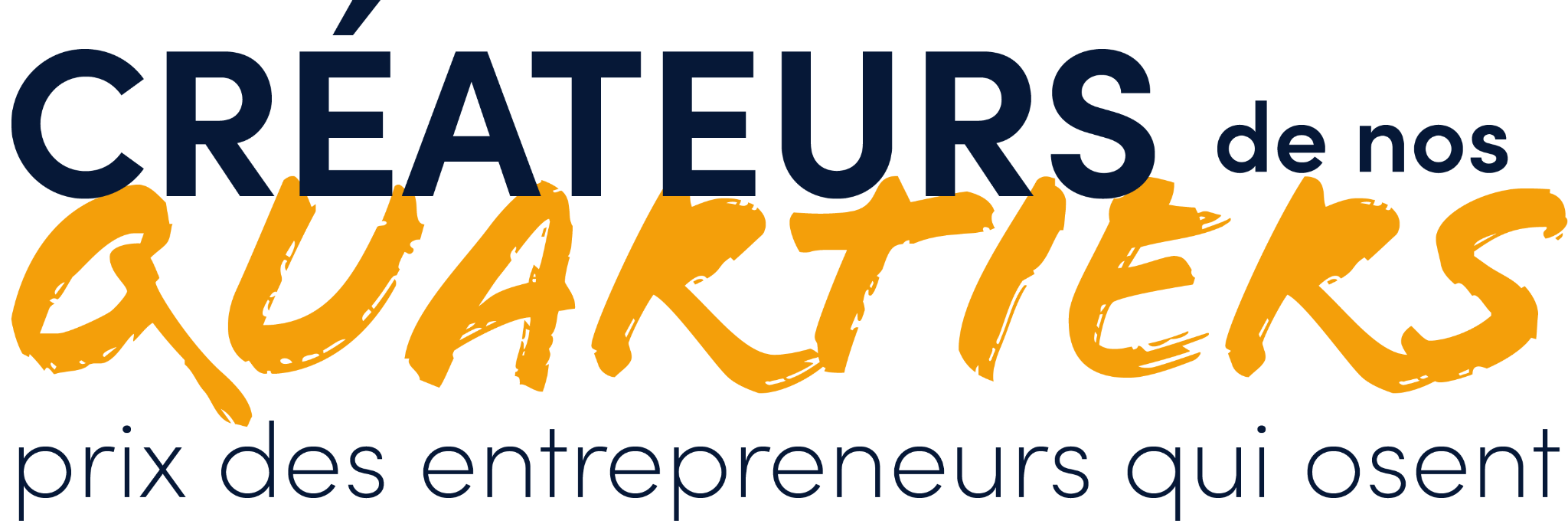 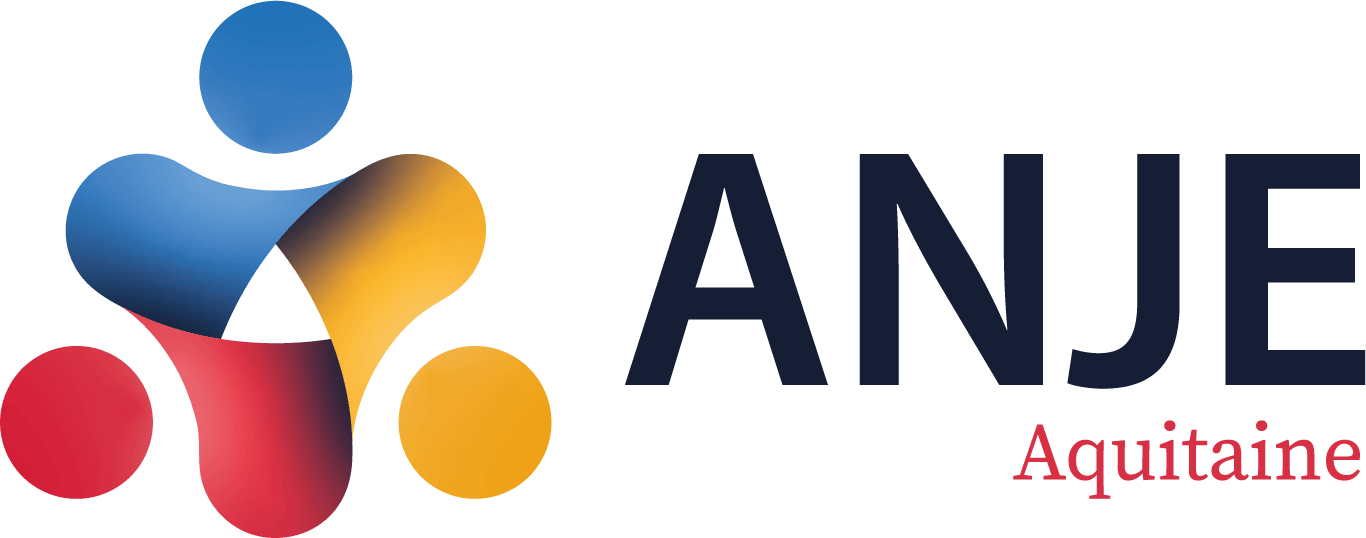 Dossier d’inscription - Porteur de projet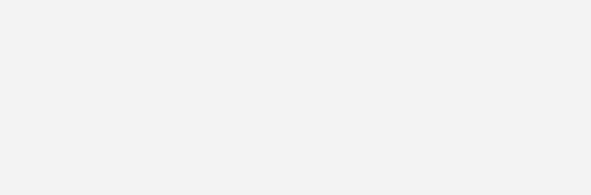 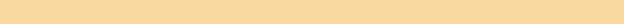 Première personneNom* :	Prénom* : Date de naissance* :	/	/Adresse* :  Code postal* : 	Ville* : QPV :Téléphone* :	E-mail* : Deuxième personne :Nom* : 	Prénom* : Date de naissance :Téléphone :	E-mail* :Présentez votre future activité (description des services, produits, procédés de fabrication...). *Présentez le ou les porteur.s de projet et le rôle de chacun. *Quels sont vos objectifs professionnels via cette création d’entreprise ? (plusieurs choix possibles) * Créer votre emploi  Créer des emplois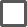 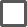  Créer et développer un nouveau produit/service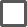  Développer une activité ou un projet d’utilité sociale  Autre :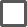 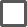 Quels sont les moyens humains et techniques nécessaires à la réalisation de votre projet ? *Quelles sont les origines de votre projet d’entreprise (idée de départ, motivation, déclic…) ? *Quels autres financements envisagez-vous pour votre projet ? *Citez 3 facteurs clés de réussite de votre future entreprise (éléments relatifs àl’environnement, à votre personnalité, projet, parcours professionnel et personnel). *Quel est votre parcours scolaire ?Quelles sont vos expériences professionnelles ?Avez-vous suivi des stages de formation dans le cadre de votre projet d’entreprise ? Oui	 Non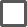 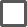 Si oui, dans quels domaines (gestion, management…) ? Quels organismes de formation ?Votre création d’entreprise est-elle une reconversion ? *  Oui	 Non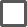 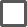 Quels sont les points forts de votre projet ? *Quels sont les points faibles de votre projet ? *Quelles démarches avez-vous entreprises pour connaître votre marché : étude de marché, prospection commerciale, participations à des salons, des conventions d'affaires... ? *Décrivez le marché et votre future clientèle (marché local, régional ; clientèle de particuliers, d'entreprises, collectivités locales...). *Quels sont vos principaux concurrents ? *Quels sont vos axes de développement prioritaires (développement commercial, recrutement…) ? *Avez-vous prévu des actions commerciales ? Si oui, lesquelles ? *Si vous êtes lauréat.e, quelles dépenses prévoyez-vous de financer avec le prix de l’entrepreneur ? *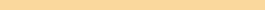 (vous pouvez joindre vos propres tableaux si vous le souhaitez)Comment avez-vous connu le prix ? * Réseaux sociaux (Instagram, Facebook, linkedIn)  Affiche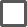 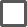  Bouche à oreille  Autre :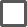 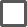 Compléter le formulaire suivant * : https://forms.office.com/r/WjxhL7gGyxBesoins (exprimés en HT)DémarrageAnnée 1Année 2Année 3Immobilisations incorporellesFonds de commerce Droit au bailFrais de 1er établissement (immatriculation, frais d’étude, publicité, etc.)Immobilisations corporelles (investissement)Terrains ConstructionsInstallation (aménagements) Véhicule professionnel MatérielMobilierAutre (préciser)Immobilisations financières(dépôt de garantie)Remboursement annuel du capital de l’empruntFonds de roulementTOTAL DES BESOINSRessources (exprimées en HT)DémarrageAnnée 1Année 2Année 3Capitaux propresApport personnelApport des associésEmpruntsEmprunt bancaire Autres empruntsDiversAide à la création d’entreprise Autres aides et ressourcesCapacité d’autofinancementTOTAL DES RESSOURCESSOLDE CUMULE